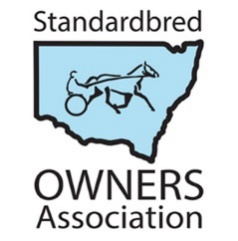 NSW Standardbred Owners AssociationMEMBERSHIP APPLICATION / RENEWAL 2019-2020 SEASON
(1 September 2019 to 31 August 2020)
ANNUAL MEMBERSHIP FEE:  $55.00I hereby apply for membership of the NSW Standardbred Owners Association (NSWSOA) and agree to be bound by the Rules of that Association.Cheques/Money Orders should be made payable to NSWSOA and sent to:NSW Standardbred Owners Association
P O Box 122
WINSTON HILLS   NSW   2153
Funds may also be directly deposited to:

Account Name:		NSW Standardbred Owners Association IncorporatedBank:			ANZ Castle HillBSB:			012-373Account Number:	2814 354 21Name:Address:Suburb:Postcode:Mobile:Telephone:Email:Signature:Date: